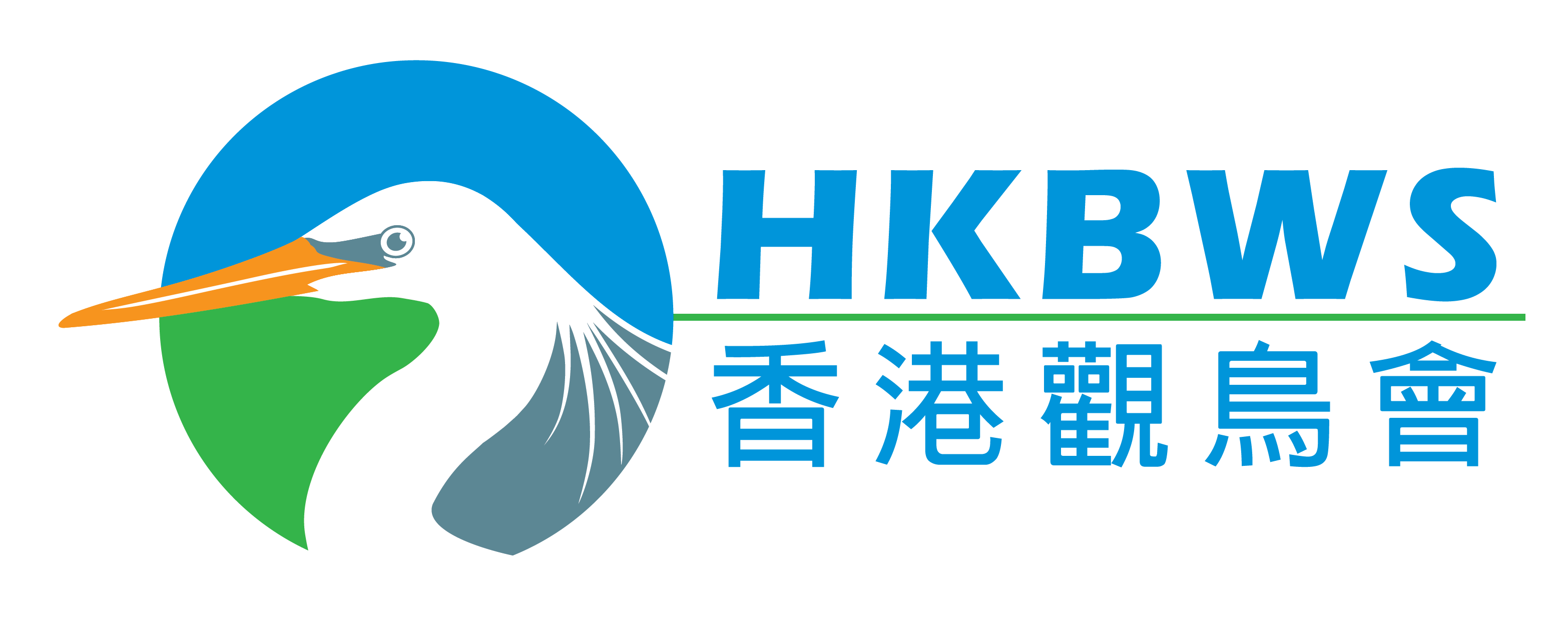 Bird Academy for Secondary StudentsApplication formIn conjunction with STEM education to develop students’ interest on sciences, HKBWS organized “Bird Academy” to train students with the knowledge of wild birds and develop them as an ambassador of Bird biodiversity.Date: 19, 26 Oct and 2, 9 Nov (Saturday, 4 days in total)Time: 10:00 – 17:00Audience: Secondary 1 – 5 students Quota: 30 secondary students in total, first come first serve (Interested students should form a team to apply. There should be at least two students to form a team and no more than 5 students. Each school is limited to two teams. )Fee: Free of chargeEnquiry: HKBWS Education team 2377 4387/education@hkbws.org.hkRemarks:
1. Successful applicants will receive confirmation letter and Parent/Guardian declaration form within two weeks by email.2. Details of the course and venue of the course will be listed in the confirmation letter. 3. Attendance over 80% will granted with certificate.School informationOur school recommend the follow students to join Bird academy. The details of the students stated as follow: Privacy Policy & Personal Information Collection StatementThe Hong Kong Bird Watching Society truly respects your privacy and personal data by complying with the requirements of the Personal Data (Privacy) Ordinance. We pledge that the personal data collected (including your name, email, address, telephone number and mobile number) will only be used for keeping you informed about the latest news, events, works, questionnaires and fundraising activities of the Society, and for communication purposes. Your personal data will be properly handled and stored by us in accordance with the Personal Data (Privacy) Ordinance. If you do not wish to receive the above information from us any more, please notify us in writing via post, email or fax (please indicate “Privacy Protection” on the envelope or in the subject line). Please contact us if you have any enquiries. □ I acknowledge I have read and agree the above disclaimer on the use of personal information for the activitySchool Chop: ______________________________          Date: ____________________________Please send the application to HKBWS by fax (2314 3687) or Email (education@hkbws.org.hk)Enquiry: HKBWS Education Team (2377 4387)Course contentCourse contentLectureBird biodiversityKnowing Endangered bird speciesBird identification skillsHK nature and wildlife and conservation situtationField tripKowloon ParkHong Kong Wetland ParkSheung Shui Long ValleyTai Po Kau Nature ReserveSchool Name:School Address:Contact person:Title of contact person:School Phone no.: Contact person Mobile:Fax no.:Contact person email: 1Name: Form:Mobile: Email:Birdwatching experienceYes/ No  (If yes: ______________years )Yes/ No  (If yes: ______________years )Yes/ No  (If yes: ______________years )Yes/ No  (If yes: ______________years )2Name: Form:Mobile: Email:Birdwatching experienceYes/ No  (If yes: ______________years )Yes/ No  (If yes: ______________years )Yes/ No  (If yes: ______________years )Yes/ No  (If yes: ______________years )3Name: Form:Mobile: Email:Birdwatching experienceYes/ No  (If yes: ______________years )Yes/ No  (If yes: ______________years )Yes/ No  (If yes: ______________years )4Name: Form:Mobile: Email:Birdwatching experienceYes/ No  (If yes: ______________years )Yes/ No  (If yes: ______________years )Yes/ No  (If yes: ______________years )5Name: Form:Mobile: Email:Birdwatching experienceYes/ No  (If yes: ______________years )Yes/ No  (If yes: ______________years )Yes/ No  (If yes: ______________years )